Fiche descriptive de la formationLa Négociation collective d’entreprise après les ordonnances Macron du 22 septembre 2017Public concerné :Négociateur.rice.s, d’entreprise, responsables ou membres des collectifs DLAJ, formateur.rice.s (animateur.rice.s et intervenant.e.s) ou futurs formateur.rice.s de formations dans ce domaine.Le contexte qui amène à faire de la formation :Des modifications substantielles des règles de la négociation collective se sont multipliées ces dernières années : lois El Khomri de 2016 et ordonnances Macron en 2017. Ces changements majeurs nous amènent à la volonté de former les négociateur.rice.s et formateur.rice.s sur ces nouvelles règles, pour conduire au mieux notre démarche syndicale sur cette thématique et défendre les intérêts des salarié.e.s.Les objectifs de formation :A la fin de la formation les stagiaires seront capables de : Identifier les nouvelles règles juridiques applicables à la négociation collective et les outils juridiques permettant une intervention syndicale en conformité avec les valeurs de la CGT. Les thèmes abordés :La hiérarchie des normes (liens loi, accords de branche et d’entreprise)Articulation des différents niveaux de négociation Articulation accords collectifs/contrat de travailConditions de conclusion et de validité des accords d’entreprisesLes prérequis  à cette formation :Ce stage ne nécessite pas de prérequis particulier. Forme et durée de l’action de formation Ce stage sera co-animé par Jamilla Mansour, conseillère confédérale à l’espace revendicatif et deux enseignant.e.s, Arnaud Casado & Jean-Michel Denis de l’Institut des Science sociales du Travail (ISST).Ce stage se déroulera sur cinq jours du 23 au 27 janvier 2023 à l’ISST à Bourg-la-Reine.La Négociation collective d’entreprise après les ordonnances Macron du 22 septembre 2017Public concerné :Négociateur.rice.s, d’entreprise, responsables ou membres des collectifs DLAJ, formateur.rice.s (animateur.rice.s et intervenant.e.s) ou futurs formateur.rice.s de formations dans ce domaine.Le contexte qui amène à faire de la formation :Des modifications substantielles des règles de la négociation collective se sont multipliées ces dernières années : lois El Khomri de 2016 et ordonnances Macron en 2017. Ces changements majeurs nous amènent à la volonté de former les négociateur.rice.s et formateur.rice.s sur ces nouvelles règles, pour conduire au mieux notre démarche syndicale sur cette thématique et défendre les intérêts des salarié.e.s.Les objectifs de formation :A la fin de la formation les stagiaires seront capables de : Identifier les nouvelles règles juridiques applicables à la négociation collective et les outils juridiques permettant une intervention syndicale en conformité avec les valeurs de la CGT. Les thèmes abordés :La hiérarchie des normes (liens loi, accords de branche et d’entreprise)Articulation des différents niveaux de négociation Articulation accords collectifs/contrat de travailConditions de conclusion et de validité des accords d’entreprisesLes prérequis  à cette formation :Ce stage ne nécessite pas de prérequis particulier. Forme et durée de l’action de formation Ce stage sera co-animé par Jamilla Mansour, conseillère confédérale à l’espace revendicatif et deux enseignant.e.s, Arnaud Casado & Jean-Michel Denis de l’Institut des Science sociales du Travail (ISST).Ce stage se déroulera sur cinq jours du 23 au 27 janvier 2023 à l’ISST à Bourg-la-Reine.La Négociation collective d’entreprise après les ordonnances Macron du 22 septembre 2017Public concerné :Négociateur.rice.s, d’entreprise, responsables ou membres des collectifs DLAJ, formateur.rice.s (animateur.rice.s et intervenant.e.s) ou futurs formateur.rice.s de formations dans ce domaine.Le contexte qui amène à faire de la formation :Des modifications substantielles des règles de la négociation collective se sont multipliées ces dernières années : lois El Khomri de 2016 et ordonnances Macron en 2017. Ces changements majeurs nous amènent à la volonté de former les négociateur.rice.s et formateur.rice.s sur ces nouvelles règles, pour conduire au mieux notre démarche syndicale sur cette thématique et défendre les intérêts des salarié.e.s.Les objectifs de formation :A la fin de la formation les stagiaires seront capables de : Identifier les nouvelles règles juridiques applicables à la négociation collective et les outils juridiques permettant une intervention syndicale en conformité avec les valeurs de la CGT. Les thèmes abordés :La hiérarchie des normes (liens loi, accords de branche et d’entreprise)Articulation des différents niveaux de négociation Articulation accords collectifs/contrat de travailConditions de conclusion et de validité des accords d’entreprisesLes prérequis  à cette formation :Ce stage ne nécessite pas de prérequis particulier. Forme et durée de l’action de formation Ce stage sera co-animé par Jamilla Mansour, conseillère confédérale à l’espace revendicatif et deux enseignant.e.s, Arnaud Casado & Jean-Michel Denis de l’Institut des Science sociales du Travail (ISST).Ce stage se déroulera sur cinq jours du 23 au 27 janvier 2023 à l’ISST à Bourg-la-Reine.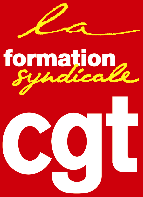 